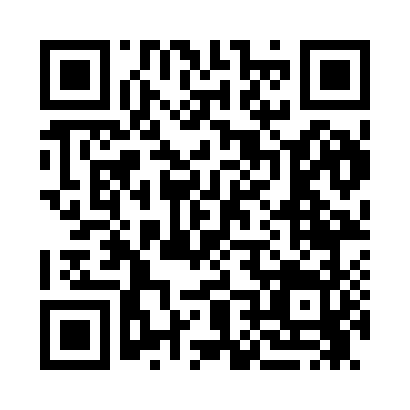 Prayer times for Wabuska, Nevada, USAMon 1 Jul 2024 - Wed 31 Jul 2024High Latitude Method: Angle Based RulePrayer Calculation Method: Islamic Society of North AmericaAsar Calculation Method: ShafiPrayer times provided by https://www.salahtimes.comDateDayFajrSunriseDhuhrAsrMaghribIsha1Mon4:005:351:014:578:2710:012Tue4:015:351:014:588:2710:013Wed4:025:361:014:588:2610:004Thu4:025:361:014:588:2610:005Fri4:035:371:024:588:2610:006Sat4:045:371:024:588:269:597Sun4:055:381:024:588:259:598Mon4:065:391:024:588:259:589Tue4:065:391:024:588:259:5710Wed4:075:401:024:588:249:5711Thu4:085:411:024:588:249:5612Fri4:095:411:034:588:239:5513Sat4:105:421:034:588:239:5414Sun4:115:431:034:588:229:5415Mon4:125:441:034:588:229:5316Tue4:135:441:034:588:219:5217Wed4:145:451:034:588:219:5118Thu4:165:461:034:588:209:5019Fri4:175:471:034:588:199:4920Sat4:185:471:034:588:189:4821Sun4:195:481:034:588:189:4722Mon4:205:491:034:588:179:4623Tue4:215:501:034:578:169:4524Wed4:225:511:034:578:159:4425Thu4:245:521:034:578:149:4226Fri4:255:531:034:578:149:4127Sat4:265:531:034:578:139:4028Sun4:275:541:034:568:129:3929Mon4:285:551:034:568:119:3730Tue4:305:561:034:568:109:3631Wed4:315:571:034:558:099:35